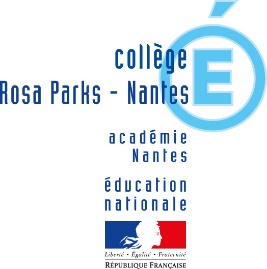 Ce formulaire comporte 4 pages.Cocher la case correspondant à votre demande :  SORTIE DANS L’AGGLOMERATION NANTAISE SORTIE HORS AGGLOMERATION NANTAISE VOYAGE SCOLAIREM E M E N T OL’organisateur se doit de : 1 - Proposer la sortie à M. le Principal ou M. le Principal  Adjoint  au plus tard 15 jours avant la date de la sortie (agglomération nantaise) et 2 mois avant la date de sortie pour un transport en train ou une location de bus (hors agglomération nantaise).2 - Obtenir l'accord des professeurs accompagnateurs et informer les professeurs dont le cours est supprimé.3 - Prévoir le financement et l’organisation matérielle de la sortie ou du voyage en amont de sa demande et en concertation avec le gestionnaire (réservations, transport …)4 - Faire noter le jour et l'heure de la sortie, le lieu de la visite, le financement sur le carnet de correspondance et vérifier que les parents en ont pris connaissance.5 – Remettre au responsable légal l’autorisation individuelle de sortie dans le cas d’une sortie facultative ou voyage. Pour toutes sorties durant le temps scolaire, une simple information aux familles (notée ou collée dans le carnet de correspondance) suffit.6 - Être en possession, avant le départ d’une sortie facultative, de toutes les autorisations individuelles signées par les parents. Les élèves ne pouvant pas participer à la sortie sont tenus d'être présents au collège (en étude ou dans une classe). Une liste est transmise à Mme la Conseillère Principale d'Education.  7 – D’informer par téléphone le collège de toute difficulté durant la sortie (02-40-94-29-50) N.B : Pour utilisation très exceptionnelle de véhicule personnel sur temps scolaire pour accompagner les élèves, se renseigner sur les conditions à l'Administration (circulaire n°2011-117 du 03/08/2011)ORGANISATION PEDAGOGIQUE Professeur responsable de la sortie : ………………………………………………………………………………..Nombre d’élèves participants : …..............		Classe(s) concernée(s) :…………………….…..Nom des accompagnateurs (1 par groupe de 12 élèves) : Lieu précis de la sortie : …………………………………………………………………………………….Jour et heure de départ du collège : ………………………………………………………………………Jour et heure de retour au collège : ……………………………………………………………………….Objectif pédagogique :      ………………………………………………………..……………………………………………………….………………………………………………………………………………………………………………………………………………………………..………………………………………………………………………………………………………………………………………………………..………………………………………………………………………………………………………………………………………………………………..…Observations : …………………………………………………………………………………………………………............................……………………………………………………………………………………………………………………………………………………………..………………………………………………………………………………………………………………………………………………………..……Nom et signature des Professeurs accompagnateurs 		    	Pour accord, M. le Principal(Pour couverture par l'Etat en cas d’accident)			  	  ou M. le Principal AdjointTRANSPORT ET RESERVATIONS SORTIE DANS L’AGGLOMERATION NANTAISEMode de locomotion :	RESEAU TAN A PIED LOCATION DE BUSNombre de ticket groupe scolaire nécessaire (Un ticket groupe scolaire sur le réseau TAN est valable une heure pour l’accompagnateur porteur de l’attestation et 10 élèves) : ………………………………………………………………………………………………………………………………………………Accompagnateurs supplémentaires en possession d’un titre TAN personnel (pour les sorties sur le réseau TAN uniquement) :  SORTIE HORS AGGLOMERATION NANTAISE VOYAGE SCOLAIRE- Mode de locomotion :  LOCATION DE BUS RESERVATION DE BILLETS DE TRAINAUTRE MOYEN DE TRANSPORT (à préciser) : ……………………………………….FINANCEMENT DU PROJETCe document vaut engagement de la part du professeur responsable.Intitulé du projet de sortie ou de voyage : ……………………………………………………………………………………………Professeur responsable ……………………………………………… Discipline ………………………………...Sortie prévue  le ………………………………………..Voyage prévu du ………………………………………… au ………………......................Rappel : Classe(s) concernée(s) ………………………………………. Effectif Total ………………………………* Pour les voyages scolaires et les sorties facultatives avec participation financière des familles**Les familles ne financent pas le coût de la participation des accompagnateursDate de vote du conseil d’administration pour les sorties et les voyages qui le nécessitent : …. / …. / ………ClasseNombre d’élèves : ………………………………………………………………………………………………………………………………………………………………………………………………………………………………………………………………………………………………………………………………………………………………………………………………………………………………………………………………………………………………………………………………………………………………………………………………………………………………………………………………………………………………………………………………………………………………………………………………………………………………………………………………Budget prévisionnelBudget prévisionnelBudget prévisionnelBudget prévisionnelBudget prévisionnelNombre de participants :Élèves :Participation des familles votée en CA* :Accompagnateurs :Coût accompagnateurs** :Coût/ participant :RECETTESRECETTESDÉPENSESDÉPENSESParticipation des famillesTransport/ voyagisteParticipation des familles                    -   € Aides et subventionsÉducation nationaleRégionDépartementAutres (à préciser)Repas et hébergementDonsFoyer socio-éducatif/ Maison des lycéensAutres (à préciser)VisitesRessources propresBudget de l'établissementFonds de roulementDivers (à préciser)Autres (à préciser)TOTAL                    -   € =TOTAL                    -   € 